Ausfüllen und abschicken an energie@eschenburg.de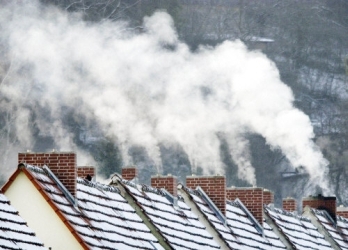 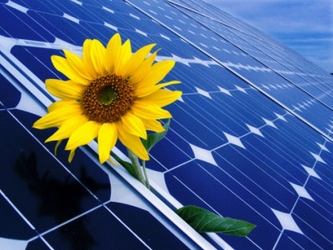 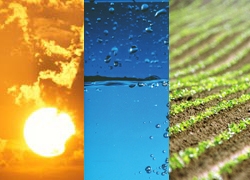 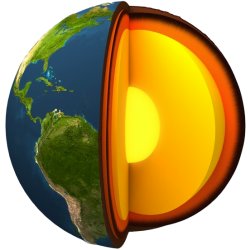 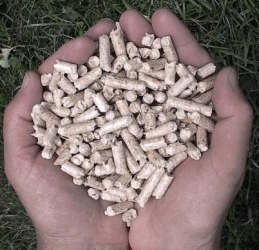 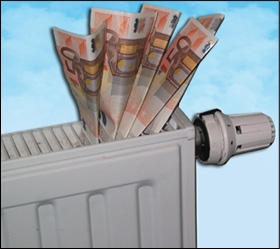 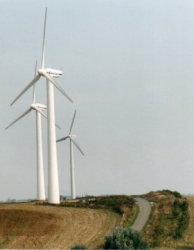 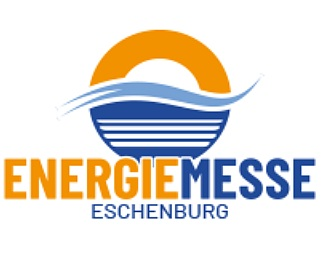 11. Energie-Messe in Eschenburg11. Energie-Messe in Eschenburg11. Energie-Messe in Eschenburg11. Energie-Messe in Eschenburg11. Energie-Messe in Eschenburg11. Energie-Messe in Eschenburg11.11.2023, 11-17 Uhr11.11.2023, 11-17 UhrMehrzweckhalle, Wissenbach12.11.2023, 11-17 Uhr12.11.2023, 11-17 UhrForsthausstraße 22Anmeldung fürAnmeldung fürAnmeldung fürAnmeldung fürName der FirmaName der FirmaStraße, PLZ, OrtStraße, PLZ, OrtInternetInternetE-MailE-MailTelefonTelefonKurzbeschreibung der Firma (3 Sätze oder Stichpunkte)Kurzbeschreibung der Firma (3 Sätze oder Stichpunkte)Besondere Angebote der Firma zu Energie-Fragen Besondere Angebote der Firma zu Energie-Fragen Besonderer Beitrag zum Thema Ausbildung:Besonderer Beitrag zum Thema Ausbildung:Bedarf für Messe-StandBedarf für Messe-StandBedarf für Messe-StandBedarf für Messe-Stand Einzelstand Einzelstand Gemeinschaftsstand  Gemeinschaftsstand mit                     mit                     Größe Stand: Frontlänge       x Breite      Fläche:       qmGröße Stand: Frontlänge       x Breite      Fläche:       qmGewicht: ca.      (z. B. schwerstes Exponat, Kessel, etc.)Gewicht: ca.      (z. B. schwerstes Exponat, Kessel, etc.)Kurzbeschreibung des Stands:                                              (z. B. Stellwände, eigener Messebau, Roll-Ups o. ä.) -> Neue Aussteller bitte Bild mitschicken!Kurzbeschreibung des Stands:                                              (z. B. Stellwände, eigener Messebau, Roll-Ups o. ä.) -> Neue Aussteller bitte Bild mitschicken!Kurzbeschreibung des Stands:                                              (z. B. Stellwände, eigener Messebau, Roll-Ups o. ä.) -> Neue Aussteller bitte Bild mitschicken!Kurzbeschreibung des Stands:                                              (z. B. Stellwände, eigener Messebau, Roll-Ups o. ä.) -> Neue Aussteller bitte Bild mitschicken!Benötigen Stromanschluss:  220 VBenötigen Stromanschluss:  220 V mehr:       mehr:      Benötigen Mobiliar: Anzahl Tische:       Benötigen Mobiliar: Anzahl Tische:       Anzahl Stühle:      Anzahl Stühle:      Ansprechpartner für Stand: Ansprechpartner für Stand: Ggf. Ansprechpartner für Aufbau:Ggf. Ansprechpartner für Aufbau:Name:                     Name:                     Name:                     Name:                     E-Mail:                     E-Mail:                     E-Mail:                     E-Mail:                     Mobilnr:                Mobilnr:                Mobil-Telefon:                Mobil-Telefon:                Ich stifte für die Vorstellung „Zukunftswerkstatt Energie“ folgenden Preis:Ich stifte für die Vorstellung „Zukunftswerkstatt Energie“ folgenden Preis:Ich stifte für die Vorstellung „Zukunftswerkstatt Energie“ folgenden Preis:Ich stifte für die Vorstellung „Zukunftswerkstatt Energie“ folgenden Preis: